102教學卓越計畫D1子項大 葉 大 學 創 新 實 作 專 題 競 賽 報 名 表指導老師簽名：                     廠商指導員簽名：大  葉  大  學102教學卓越計畫創 新 實 作 專 題 競 賽構 想 書[題目]中華民國 102 年1月大葉大學102教學卓越計畫創 新 實 作 專 題 競 賽 初 賽 評 分 表編號：               院別： 專題製作題目：                                     審核人簽名：                                                                  日期：102年    月    日大葉大學102教學卓越計畫創新實作專題競賽 計畫構想書     參賽編號：         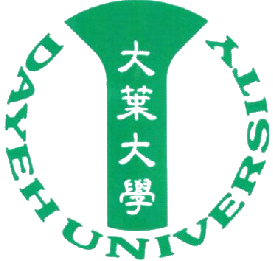 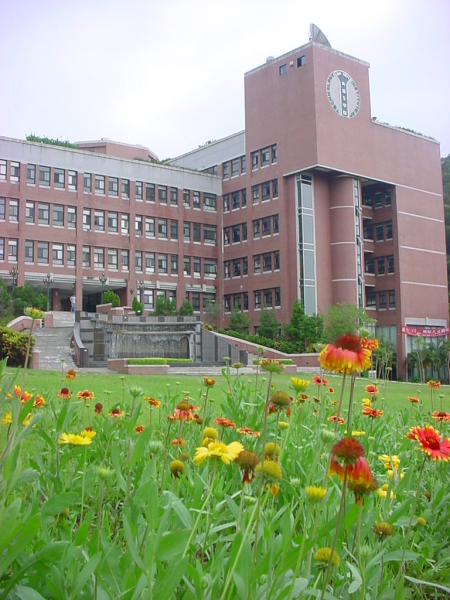 大  葉  大  學102教學卓越計畫創 新 實 作 專 題 競 賽作 品 報 告 書[題目]中華民國 102 年6月創新實作專題報告格式102教學卓越計畫大葉大學實務專題競賽專題製作與廠商互動記錄表※專題計畫題目：※專題聯絡人：              聯絡電話：        院別：※每隊與廠商互動記錄至少2次與相片資料        指導員簽名：_____________大 葉 大 學演講費暨各類費用  收據備註：1、外僑或大陸人士請另附護照或居留證影本。   Foreign and Mainland Chinese nationals must provide a copy of their passport or A.R.C.        2、各類代扣稅率，演講費稅率10%，稅額大於2,000元先行代扣，外籍人士若所得年度未滿183天先行代扣18%，請於所得人收到款項3日內，承辦人將其資料送至會計室核銷。大葉大學102年度教學卓越計畫實務專題競賽 專題經費申請表※專題計畫題目：※專題聯絡人：                    聯絡電話：繳交憑證  □發票(發票日期為102/2/1起有效)  □相關文件註：核銷之品項限與專題材料製作直接相關之物品，因此本活動不接受文具費之核銷，請勿以文具費報支，並在發票上詳列所購買之物品。專題題目系級學院别學院别學院别指導老師合作廠商名稱廠商指導員/職稱廠商指導員/職稱廠商指導員/職稱廠商指導員/職稱聯絡人電話電話聯絡人E-mailE-mail參賽成員姓名系級系級學號學號學號學號聯絡電話聯絡電話隊長成員成員成員成員參賽學生：XX 學系F0101001 □□□XX學系F0101002 □□□ 指導老師：XX學系○○老師指導廠商：指導員：書面審查評分欄書面審查評分欄書面審查評分欄創意獨創性（50%）作品可行性 (30%)市場需求性(20%)               分                分                分總分：                 分總分：                 分總分：                 分評語及建議欄評語及建議欄評語及建議欄題目一、設計目的：二、設計構想：三、實施步驟與方法：四、實用價值與市場評估：~頁面不足請自行延伸~一、設計目的：二、設計構想：三、實施步驟與方法：四、實用價值與市場評估：~頁面不足請自行延伸~參賽學生：XX學系F0101001 □□□XX學系F0101002 □□□ 指導老師：XX學系○○老師指導廠商：指導員：項次專題製作報告格式專題製作報告格式項次專題製作報告格式專題製作報告格式封　　面米黃色，不加校徽。米黃色，不加校徽。書  背大葉大學  102教學卓越計畫  創新實作專題報告書  [專題名稱]  [製作日期]大葉大學  102教學卓越計畫  創新實作專題報告書  [專題名稱]  [製作日期]扉 頁白色。白色。封面內頁白色，不加校徽，如封面。此為第一頁，但不編頁碼。白色，不加校徽，如封面。此為第一頁，但不編頁碼。中文摘要頁碼從 -ii- 開始編起，字體大小及編排與本文相同。頁碼從 -ii- 開始編起，字體大小及編排與本文相同。誌　　謝左列及以上各項均獨立另起一頁，單頁印刷，單面計頁，字體大小及編排與本文相同，頁碼以羅馬小寫數字符號表示，如 -iii-、-iv- 。左列及以上各項均獨立另起一頁，單頁印刷，單面計頁，字體大小及編排與本文相同，頁碼以羅馬小寫數字符號表示，如 -iii-、-iv- 。目　　錄左列及以上各項均獨立另起一頁，單頁印刷，單面計頁，字體大小及編排與本文相同，頁碼以羅馬小寫數字符號表示，如 -iii-、-iv- 。左列及以上各項均獨立另起一頁，單頁印刷，單面計頁，字體大小及編排與本文相同，頁碼以羅馬小寫數字符號表示，如 -iii-、-iv- 。圖 目 錄左列及以上各項均獨立另起一頁，單頁印刷，單面計頁，字體大小及編排與本文相同，頁碼以羅馬小寫數字符號表示，如 -iii-、-iv- 。左列及以上各項均獨立另起一頁，單頁印刷，單面計頁，字體大小及編排與本文相同，頁碼以羅馬小寫數字符號表示，如 -iii-、-iv- 。表 目 錄左列及以上各項均獨立另起一頁，單頁印刷，單面計頁，字體大小及編排與本文相同，頁碼以羅馬小寫數字符號表示，如 -iii-、-iv- 。左列及以上各項均獨立另起一頁，單頁印刷，單面計頁，字體大小及編排與本文相同，頁碼以羅馬小寫數字符號表示，如 -iii-、-iv- 。符號說明左列及以上各項均獨立另起一頁，單頁印刷，單面計頁，字體大小及編排與本文相同，頁碼以羅馬小寫數字符號表示，如 -iii-、-iv- 。左列及以上各項均獨立另起一頁，單頁印刷，單面計頁，字體大小及編排與本文相同，頁碼以羅馬小寫數字符號表示，如 -iii-、-iv- 。本　　文一律以A4紙印刷，每頁24行，每行28字，每行空1 space，節與節間空  4 space（2行）。（Word字體大小約14.5）一律以A4紙印刷，每頁24行，每行28字，每行空1 space，節與節間空  4 space（2行）。（Word字體大小約14.5）章每章開頭另起一頁，章的標題在該頁中間。每章開頭另起一頁，章的標題在該頁中間。節用中式或西式（例：1.1）用中式或西式（例：1.1）方程式編碼以“．”區隔，例：（3．2．2）以“．”區隔，例：（3．2．2）圖表位置表名在上，圖名在下，圖表不要花邊或框；橫置圖圖名必須在外邊（如右圖）。結　　論最後一章為結論。參考文獻編列序號，字體大小及編排與本文相同。附　　錄頁碼編排一律在每頁下端正中間，寫法如：-15-、-36-一律在每頁下端正中間，寫法如：-15-、-36-本文留白部份一律橫打，裝訂在左邊。（以國科會格式為準）一律橫打，裝訂在左邊。（以國科會格式為準）裝訂膠裝（平裝）膠裝（平裝）備註報告必須打字，內容至少20頁以上。報告必須打字，內容至少20頁以上。指導教授電話E-mail廠商名稱指導員(職稱)指導員(職稱)              (       )              (       )電話E-mailE-mail訪談日期：訪談內容：訪談日期：訪談內容：訪談日期：訪談內容：訪談日期：訪談內容：訪談日期：訪談內容：訪談日期：訪談內容：訪談日期：訪談內容：相片1相片1相片1相片1相片2相片2相片2茲收到大葉大學 □演講費 ___________________________(專題題目) 請附上a4宣傳單□鐘點費                              (課程、書報、講習、訓練課程..等)其他      創新實作專題競賽指導費    (費用別)         (請附上 2 次諮詢記錄佐證)計新台幣　　零_萬　壹  仟　陸　佰　 零  元整茲收到大葉大學 □演講費 ___________________________(專題題目) 請附上a4宣傳單□鐘點費                              (課程、書報、講習、訓練課程..等)其他      創新實作專題競賽指導費    (費用別)         (請附上 2 次諮詢記錄佐證)計新台幣　　零_萬　壹  仟　陸　佰　 零  元整茲收到大葉大學 □演講費 ___________________________(專題題目) 請附上a4宣傳單□鐘點費                              (課程、書報、講習、訓練課程..等)其他      創新實作專題競賽指導費    (費用別)         (請附上 2 次諮詢記錄佐證)計新台幣　　零_萬　壹  仟　陸　佰　 零  元整茲收到大葉大學 □演講費 ___________________________(專題題目) 請附上a4宣傳單□鐘點費                              (課程、書報、講習、訓練課程..等)其他      創新實作專題競賽指導費    (費用別)         (請附上 2 次諮詢記錄佐證)計新台幣　　零_萬　壹  仟　陸　佰　 零  元整茲收到大葉大學 □演講費 ___________________________(專題題目) 請附上a4宣傳單□鐘點費                              (課程、書報、講習、訓練課程..等)其他      創新實作專題競賽指導費    (費用別)         (請附上 2 次諮詢記錄佐證)計新台幣　　零_萬　壹  仟　陸　佰　 零  元整茲收到大葉大學 □演講費 ___________________________(專題題目) 請附上a4宣傳單□鐘點費                              (課程、書報、講習、訓練課程..等)其他      創新實作專題競賽指導費    (費用別)         (請附上 2 次諮詢記錄佐證)計新台幣　　零_萬　壹  仟　陸　佰　 零  元整茲收到大葉大學 □演講費 ___________________________(專題題目) 請附上a4宣傳單□鐘點費                              (課程、書報、講習、訓練課程..等)其他      創新實作專題競賽指導費    (費用別)         (請附上 2 次諮詢記錄佐證)計新台幣　　零_萬　壹  仟　陸　佰　 零  元整茲收到大葉大學 □演講費 ___________________________(專題題目) 請附上a4宣傳單□鐘點費                              (課程、書報、講習、訓練課程..等)其他      創新實作專題競賽指導費    (費用別)         (請附上 2 次諮詢記錄佐證)計新台幣　　零_萬　壹  仟　陸　佰　 零  元整茲收到大葉大學 □演講費 ___________________________(專題題目) 請附上a4宣傳單□鐘點費                              (課程、書報、講習、訓練課程..等)其他      創新實作專題競賽指導費    (費用別)         (請附上 2 次諮詢記錄佐證)計新台幣　　零_萬　壹  仟　陸　佰　 零  元整茲收到大葉大學 □演講費 ___________________________(專題題目) 請附上a4宣傳單□鐘點費                              (課程、書報、講習、訓練課程..等)其他      創新實作專題競賽指導費    (費用別)         (請附上 2 次諮詢記錄佐證)計新台幣　　零_萬　壹  仟　陸　佰　 零  元整茲收到大葉大學 □演講費 ___________________________(專題題目) 請附上a4宣傳單□鐘點費                              (課程、書報、講習、訓練課程..等)其他      創新實作專題競賽指導費    (費用別)         (請附上 2 次諮詢記錄佐證)計新台幣　　零_萬　壹  仟　陸　佰　 零  元整茲收到大葉大學 □演講費 ___________________________(專題題目) 請附上a4宣傳單□鐘點費                              (課程、書報、講習、訓練課程..等)其他      創新實作專題競賽指導費    (費用別)         (請附上 2 次諮詢記錄佐證)計新台幣　　零_萬　壹  仟　陸　佰　 零  元整茲收到大葉大學 □演講費 ___________________________(專題題目) 請附上a4宣傳單□鐘點費                              (課程、書報、講習、訓練課程..等)其他      創新實作專題競賽指導費    (費用別)         (請附上 2 次諮詢記錄佐證)計新台幣　　零_萬　壹  仟　陸　佰　 零  元整茲收到大葉大學 □演講費 ___________________________(專題題目) 請附上a4宣傳單□鐘點費                              (課程、書報、講習、訓練課程..等)其他      創新實作專題競賽指導費    (費用別)         (請附上 2 次諮詢記錄佐證)計新台幣　　零_萬　壹  仟　陸　佰　 零  元整茲收到大葉大學 □演講費 ___________________________(專題題目) 請附上a4宣傳單□鐘點費                              (課程、書報、講習、訓練課程..等)其他      創新實作專題競賽指導費    (費用別)         (請附上 2 次諮詢記錄佐證)計新台幣　　零_萬　壹  仟　陸　佰　 零  元整茲收到大葉大學 □演講費 ___________________________(專題題目) 請附上a4宣傳單□鐘點費                              (課程、書報、講習、訓練課程..等)其他      創新實作專題競賽指導費    (費用別)         (請附上 2 次諮詢記錄佐證)計新台幣　　零_萬　壹  仟　陸　佰　 零  元整茲收到大葉大學 □演講費 ___________________________(專題題目) 請附上a4宣傳單□鐘點費                              (課程、書報、講習、訓練課程..等)其他      創新實作專題競賽指導費    (費用別)         (請附上 2 次諮詢記錄佐證)計新台幣　　零_萬　壹  仟　陸　佰　 零  元整茲收到大葉大學 □演講費 ___________________________(專題題目) 請附上a4宣傳單□鐘點費                              (課程、書報、講習、訓練課程..等)其他      創新實作專題競賽指導費    (費用別)         (請附上 2 次諮詢記錄佐證)計新台幣　　零_萬　壹  仟　陸　佰　 零  元整茲收到大葉大學 □演講費 ___________________________(專題題目) 請附上a4宣傳單□鐘點費                              (課程、書報、講習、訓練課程..等)其他      創新實作專題競賽指導費    (費用別)         (請附上 2 次諮詢記錄佐證)計新台幣　　零_萬　壹  仟　陸　佰　 零  元整茲收到大葉大學 □演講費 ___________________________(專題題目) 請附上a4宣傳單□鐘點費                              (課程、書報、講習、訓練課程..等)其他      創新實作專題競賽指導費    (費用別)         (請附上 2 次諮詢記錄佐證)計新台幣　　零_萬　壹  仟　陸　佰　 零  元整茲收到大葉大學 □演講費 ___________________________(專題題目) 請附上a4宣傳單□鐘點費                              (課程、書報、講習、訓練課程..等)其他      創新實作專題競賽指導費    (費用別)         (請附上 2 次諮詢記錄佐證)計新台幣　　零_萬　壹  仟　陸　佰　 零  元整茲收到大葉大學 □演講費 ___________________________(專題題目) 請附上a4宣傳單□鐘點費                              (課程、書報、講習、訓練課程..等)其他      創新實作專題競賽指導費    (費用別)         (請附上 2 次諮詢記錄佐證)計新台幣　　零_萬　壹  仟　陸　佰　 零  元整費用別  鐘點費 ：                          費用別  鐘點費 ：                          費用別  鐘點費 ：                          費用別  鐘點費 ：                          費用別  鐘點費 ：                          費用別  鐘點費 ：                          費用別  鐘點費 ：                          費用別  鐘點費 ：                           1000元／hr 1000元／hr 1000元／hr 1000元／hr 1000元／hr 1000元／hr 1000元／hr 1000元／hr 1000元／hr 1000元／hr 1000元／hr 1000元／hr 1000元／hr 1000元／hr時數：                   時數：                   時數：                   時數：                   時數：                   時數：                   時數：                   時數：                    4 Hrs 4 Hrs 4 Hrs 4 Hrs 4 Hrs 4 Hrs 4 Hrs 4 Hrs 4 Hrs 4 Hrs 4 Hrs 4 Hrs 4 Hrs 4 Hrs費用別  鐘點費 ：*                       費用別  鐘點費 ：*                       費用別  鐘點費 ：*                       費用別  鐘點費 ：*                       費用別  鐘點費 ：*                       費用別  鐘點費 ：*                       費用別  鐘點費 ：*                       費用別  鐘點費 ：*                        4,000元 4,000元 4,000元 4,000元 4,000元 4,000元 4,000元 4,000元 4,000元 4,000元 4,000元 4,000元 4,000元 4,000元車馬費：                          車馬費：                          車馬費：                          車馬費：                          車馬費：                          車馬費：                          車馬費：                          車馬費：                          0元0元0元0元0元0元0元0元0元0元0元0元0元0元應得金額：                  應得金額：                  應得金額：                  應得金額：                  應得金額：                  應得金額：                  應得金額：                  應得金額：                  0元0元0元0元0元0元0元0元0元0元0元0元0元0元代扣金額：                    代扣金額：                    代扣金額：                    代扣金額：                    代扣金額：                    代扣金額：                    代扣金額：                    代扣金額：                    （0％）元（0％）元（0％）元（0％）元（0％）元（0％）元（0％）元（0％）元（0％）元（0％）元（0％）元（0％）元（0％）元（0％）元實得金額：           實得金額：           實得金額：           實得金額：           實得金額：           實得金額：           實得金額：           實得金額：             4,000元  4,000元  4,000元  4,000元  4,000元  4,000元  4,000元  4,000元  4,000元  4,000元  4,000元  4,000元  4,000元  4,000元金融機構名稱：_______________________ 帳號：                                   　　　　　　 金融機構名稱：_______________________ 帳號：                                   　　　　　　 金融機構名稱：_______________________ 帳號：                                   　　　　　　 金融機構名稱：_______________________ 帳號：                                   　　　　　　 金融機構名稱：_______________________ 帳號：                                   　　　　　　 金融機構名稱：_______________________ 帳號：                                   　　　　　　 金融機構名稱：_______________________ 帳號：                                   　　　　　　 金融機構名稱：_______________________ 帳號：                                   　　　　　　 金融機構名稱：_______________________ 帳號：                                   　　　　　　 金融機構名稱：_______________________ 帳號：                                   　　　　　　 金融機構名稱：_______________________ 帳號：                                   　　　　　　 金融機構名稱：_______________________ 帳號：                                   　　　　　　 金融機構名稱：_______________________ 帳號：                                   　　　　　　 金融機構名稱：_______________________ 帳號：                                   　　　　　　 金融機構名稱：_______________________ 帳號：                                   　　　　　　 金融機構名稱：_______________________ 帳號：                                   　　　　　　 金融機構名稱：_______________________ 帳號：                                   　　　　　　 金融機構名稱：_______________________ 帳號：                                   　　　　　　 金融機構名稱：_______________________ 帳號：                                   　　　　　　 金融機構名稱：_______________________ 帳號：                                   　　　　　　 金融機構名稱：_______________________ 帳號：                                   　　　　　　 金融機構名稱：_______________________ 帳號：                                   　　　　　　 姓名Name (as in passport)姓名Name (as in passport)姓名Name (as in passport)姓名Name (as in passport)姓名Name (as in passport)姓名Name (as in passport)姓名Name (as in passport)姓名Name (as in passport)姓名Name (as in passport)姓名Name (as in passport)姓名Name (as in passport)姓名Name (as in passport)外僑及大陸人士加填資料Foreign and Mainland Chinese nationals must fill out this section外僑及大陸人士加填資料Foreign and Mainland Chinese nationals must fill out this section外僑及大陸人士加填資料Foreign and Mainland Chinese nationals must fill out this section外僑及大陸人士加填資料Foreign and Mainland Chinese nationals must fill out this section外僑及大陸人士加填資料Foreign and Mainland Chinese nationals must fill out this section外僑及大陸人士加填資料Foreign and Mainland Chinese nationals must fill out this section外僑及大陸人士加填資料Foreign and Mainland Chinese nationals must fill out this section外僑及大陸人士加填資料Foreign and Mainland Chinese nationals must fill out this section外僑及大陸人士加填資料Foreign and Mainland Chinese nationals must fill out this section外僑及大陸人士加填資料Foreign and Mainland Chinese nationals must fill out this section姓名Name (as in passport)姓名Name (as in passport)姓名Name (as in passport)姓名Name (as in passport)姓名Name (as in passport)姓名Name (as in passport)姓名Name (as in passport)姓名Name (as in passport)姓名Name (as in passport)姓名Name (as in passport)姓名Name (as in passport)姓名Name (as in passport)國籍Nationality護照號碼Passport No.西元出生年月日Date of Birth西元出生年月日Date of Birth西元出生年月日Date of Birth西元出生年月日Date of Birth西元出生年月日Date of Birth西元出生年月日Date of Birth西元出生年月日Date of Birth西元出生年月日Date of Birth職工代號：職工代號：職工代號：職工代號：職工代號：職工代號：職工代號：職工代號：職工代號：職工代號：職工代號：職工代號：國籍Nationality護照號碼Passport No.西元出生年月日Date of Birth西元出生年月日Date of Birth西元出生年月日Date of Birth西元出生年月日Date of Birth西元出生年月日Date of Birth西元出生年月日Date of Birth西元出生年月日Date of Birth西元出生年月日Date of Birth身份統一編號Taxpayer’s ID NO.身份統一編號Taxpayer’s ID NO.身份統一編號Taxpayer’s ID NO.身份統一編號Taxpayer’s ID NO.身份統一編號Taxpayer’s ID NO.身份統一編號Taxpayer’s ID NO.身份統一編號Taxpayer’s ID NO.身份統一編號Taxpayer’s ID NO.身份統一編號Taxpayer’s ID NO.身份統一編號Taxpayer’s ID NO.身份統一編號Taxpayer’s ID NO.身份統一編號Taxpayer’s ID NO.年Y年Y年Y年Y月M月M日D日D外僑或大陸人士請填內政部登記統一証號Foreign and Mainland Chinese nationalsshould fill in the ID NO. in their A.R.C.外僑或大陸人士請填內政部登記統一証號Foreign and Mainland Chinese nationalsshould fill in the ID NO. in their A.R.C.外僑或大陸人士請填內政部登記統一証號Foreign and Mainland Chinese nationalsshould fill in the ID NO. in their A.R.C.外僑或大陸人士請填內政部登記統一証號Foreign and Mainland Chinese nationalsshould fill in the ID NO. in their A.R.C.外僑或大陸人士請填內政部登記統一証號Foreign and Mainland Chinese nationalsshould fill in the ID NO. in their A.R.C.外僑或大陸人士請填內政部登記統一証號Foreign and Mainland Chinese nationalsshould fill in the ID NO. in their A.R.C.外僑或大陸人士請填內政部登記統一証號Foreign and Mainland Chinese nationalsshould fill in the ID NO. in their A.R.C.外僑或大陸人士請填內政部登記統一証號Foreign and Mainland Chinese nationalsshould fill in the ID NO. in their A.R.C.外僑或大陸人士請填內政部登記統一証號Foreign and Mainland Chinese nationalsshould fill in the ID NO. in their A.R.C.外僑或大陸人士請填內政部登記統一証號Foreign and Mainland Chinese nationalsshould fill in the ID NO. in their A.R.C.外僑或大陸人士請填內政部登記統一証號Foreign and Mainland Chinese nationalsshould fill in the ID NO. in their A.R.C.外僑或大陸人士請填內政部登記統一証號Foreign and Mainland Chinese nationalsshould fill in the ID NO. in their A.R.C.給付年度內按所得人護照入出境簽證日累計在台居住是否滿183天?    是Y         否NHave you been in  for more than 183 days during this year?給付年度內按所得人護照入出境簽證日累計在台居住是否滿183天?    是Y         否NHave you been in  for more than 183 days during this year?給付年度內按所得人護照入出境簽證日累計在台居住是否滿183天?    是Y         否NHave you been in  for more than 183 days during this year?給付年度內按所得人護照入出境簽證日累計在台居住是否滿183天?    是Y         否NHave you been in  for more than 183 days during this year?給付年度內按所得人護照入出境簽證日累計在台居住是否滿183天?    是Y         否NHave you been in  for more than 183 days during this year?給付年度內按所得人護照入出境簽證日累計在台居住是否滿183天?    是Y         否NHave you been in  for more than 183 days during this year?給付年度內按所得人護照入出境簽證日累計在台居住是否滿183天?    是Y         否NHave you been in  for more than 183 days during this year?給付年度內按所得人護照入出境簽證日累計在台居住是否滿183天?    是Y         否NHave you been in  for more than 183 days during this year?給付年度內按所得人護照入出境簽證日累計在台居住是否滿183天?    是Y         否NHave you been in  for more than 183 days during this year?給付年度內按所得人護照入出境簽證日累計在台居住是否滿183天?    是Y         否NHave you been in  for more than 183 days during this year?戶籍地址： Permanent Address戶籍地址： Permanent Address戶籍地址： Permanent Address戶籍地址： Permanent Address戶籍地址： Permanent Address戶籍地址： Permanent Address戶籍地址： Permanent Address戶籍地址： Permanent Address戶籍地址： Permanent Address戶籍地址： Permanent Address戶籍地址： Permanent Address戶籍地址： Permanent Address戶籍地址： Permanent Address戶籍地址： Permanent Address戶籍地址： Permanent Address戶籍地址： Permanent Address戶籍地址： Permanent Address戶籍地址： Permanent Address戶籍地址： Permanent Address戶籍地址： Permanent Address戶籍地址： Permanent Address戶籍地址： Permanent Address通訊地址： Current Address通訊地址： Current Address通訊地址： Current Address通訊地址： Current Address通訊地址： Current Address通訊地址： Current Address通訊地址： Current Address通訊地址： Current Address通訊地址： Current Address通訊地址： Current Address通訊地址： Current Address通訊地址： Current Address通訊地址： Current Address通訊地址： Current Address通訊地址： Current Address通訊地址： Current Address通訊地址： Current Address通訊地址： Current Address通訊地址： Current Address通訊地址： Current Address通訊地址： Current Address通訊地址： Current Address領款人簽章：Signature領款人簽章：Signature領款人簽章：Signature領款人簽章：Signature領款人簽章：Signature領款人簽章：Signature領款人簽章：Signature領款人簽章：Signature領款人簽章：Signature領款人簽章：Signature領款人簽章：Signature領款日期：     年(Y)      月(M)      日(D)Date of Receipt 領款日期：     年(Y)      月(M)      日(D)Date of Receipt 領款日期：     年(Y)      月(M)      日(D)Date of Receipt 領款日期：     年(Y)      月(M)      日(D)Date of Receipt 領款日期：     年(Y)      月(M)      日(D)Date of Receipt 領款日期：     年(Y)      月(M)      日(D)Date of Receipt 領款日期：     年(Y)      月(M)      日(D)Date of Receipt 領款日期：     年(Y)      月(M)      日(D)Date of Receipt 領款日期：     年(Y)      月(M)      日(D)Date of Receipt 領款日期：     年(Y)      月(M)      日(D)Date of Receipt 領款日期：     年(Y)      月(M)      日(D)Date of Receipt 指導教授電話E-mail廠商名稱指導員(職稱)            (       )            (       )電話E-mail開始日期民國102年  月  日民國102年  月  日完成日期民國102年  月  日民國102年  月  日專題生姓   名姓   名班   級學   號學   號12345申請經費項目項目金額說明說明申請經費與製作實品相關之材料與製作實品相關之材料與製作實品相關之直接材料(例：木板)與間接材料(例：釘子)與製作實品相關之直接材料(例：木板)與間接材料(例：釘子)申請經費差旅費 (火車、高鐵)差旅費 (火車、高鐵)請附上火車票為證據請附上火車票為證據申請經費影印費、資料檢索費影印費、資料檢索費印製海報、專題成果報告書、查閱資料等等。印製海報、專題成果報告書、查閱資料等等。申請經費總計總計